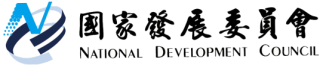 國家發展委員會 新聞稿[產業發展處處長詹方冠，電話：2316-5850]108年度公務機關信用卡繳費平台仍維持免手續費優惠107年12月10日為推動行動支付發展並避免增加民眾負擔，國發會於今(10)日邀集金管會、衛福部、主計總處等14個機關研商公務機關信用卡繳費平台手續費相關事宜，會中決議將由各公務機關編列預算支應刷卡手續費相關費用。依聯合信用卡處理中心統計，該平台目前主要刷卡繳費項目為醫療費用、規費、稅費等，會中各主管部會均表示將配合政策提供便民之服務。至部分機關雖未及編列108年度刷卡手續費相關預算，主計總處也於會中表示，各機關可依業務執行需要，依規定自既有預算項目調整支應，109年度起則應確實編列預算辦理。